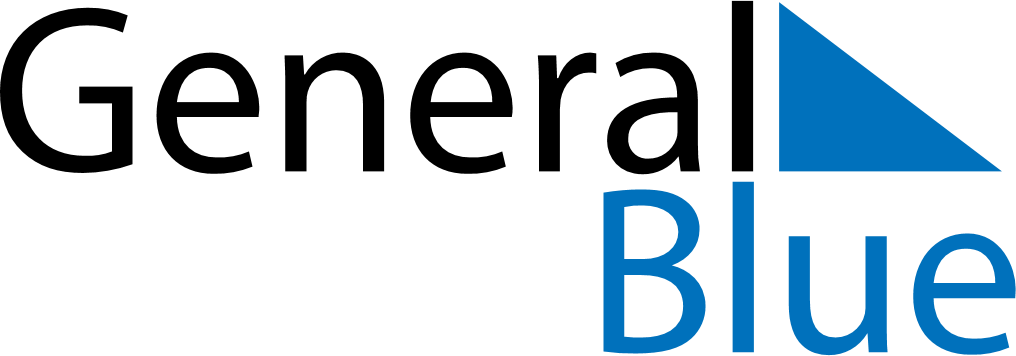 February 2021February 2021February 2021CanadaCanadaMondayTuesdayWednesdayThursdayFridaySaturdaySunday1234567Groundhog Day891011121314Valentine’s Day1516171819202122232425262728